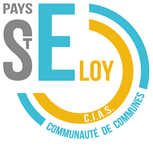 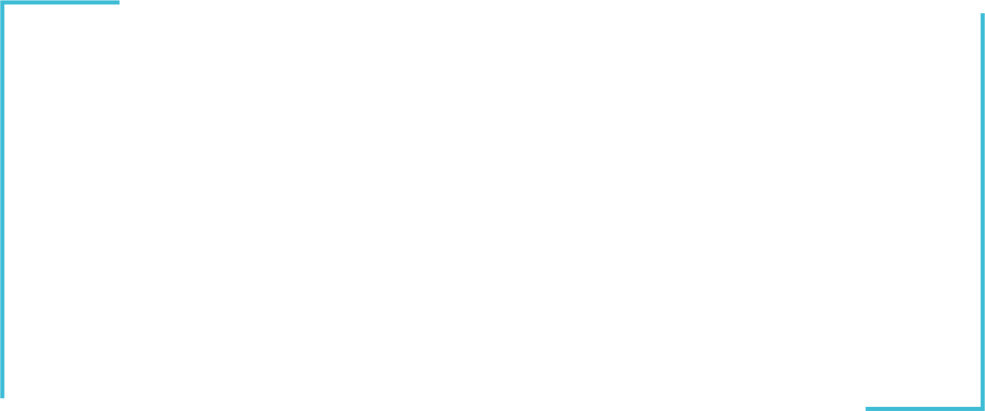 Cadre d’emploi : agent socialStructure : Doté d’une équipe administrative de 5 agents dont 3 responsables de secteur, le service d’aide à domicile du Pays de St Eloy contribue au maintien à domicile des personnes âgées ou en situation de handicap, en perte d’autonomie ou rencontrant des difficultés temporaires dans la vie quotidienne. Encadrée par la responsable de secteur, l’aide à domicile sera accueilli(e) et accompagné(e) tout au long de son parcours professionnel au sein de la collectivité. Son intégration auprès des bénéficiaires s’effectuera par l’organisation de tutorat lorsque cela est nécessaire avec le personnel d’intervention habituel.Le service intervient sur les 34 communes du territoire de la Communauté de Communes auprès de 450 bénéficiaires. Le territoire est découpé en secteurs afin de limiter les déplacements.Missions :Accompagnement et aide aux actes essentiels de la vie quotidienne (aide à la toilette, à l'habillage, à l'alimentation...) Accompagnement et aide dans les activités domestiques (ménage, repassage, courses ...) Accompagnement et aide aux personnes dans les activités sociales et relationnellesQualités professionnelles : Autonomie, capacité d’adaptation, sens de l’organisation, grande discrétion professionnelle.Compétences :Accompagner la personne dans les gestes de la vie quotidienne (aide à la toilette, mobilisation…)Dépoussiérer les sols, les tapis, les meubles, les objets et aérer, désodoriser les piècesEntretenir des locauxEntretenir le linge de maison et les vêtements de la personnePréparer les aliments (épluchage, lavage, ...) ou réaliser le repas de la personneDiplôme/expérience : 		- diplôme dans le secteur de l’aide à la personne apprécié- une expérience de 6 mois sur un poste similaire serait un atout- possibilité de formations par le serviceExigences et particularités du poste : - Permis B et véhicule personnel exigé	- Travail dimanche et jours fériés par roulementTemps de travail : 75 heures mensuelles + heures complémentaires selon besoinRémunération : selon grille indiciaire des agents sociaux de la Fonction Publique TerritorialeLieu de travail : les communes du secteur de SAINT ELOY, ou PIONSAT ou ST GERVAIS D’AUVERGNEInformation complémentaire : - service joignable pour le personnel d’intervention en dehors des horaires d’ouvertures du service (astreinte administrative)Poste à pourvoir début juillet pour assurer des remplacements de congés durant 3 mois.Candidature à transmettre jusqu’au 4 juin 2021 à : CIAS du Pays de St Eloy – La halle Cœur de Combrailles - 1 rue de l’égalité – 63390 SAINT GERVAIS D’AUVERGNE / cias@paysdesainteloy.frContact : Stéphanie DUMAS  04 73 85 39 18